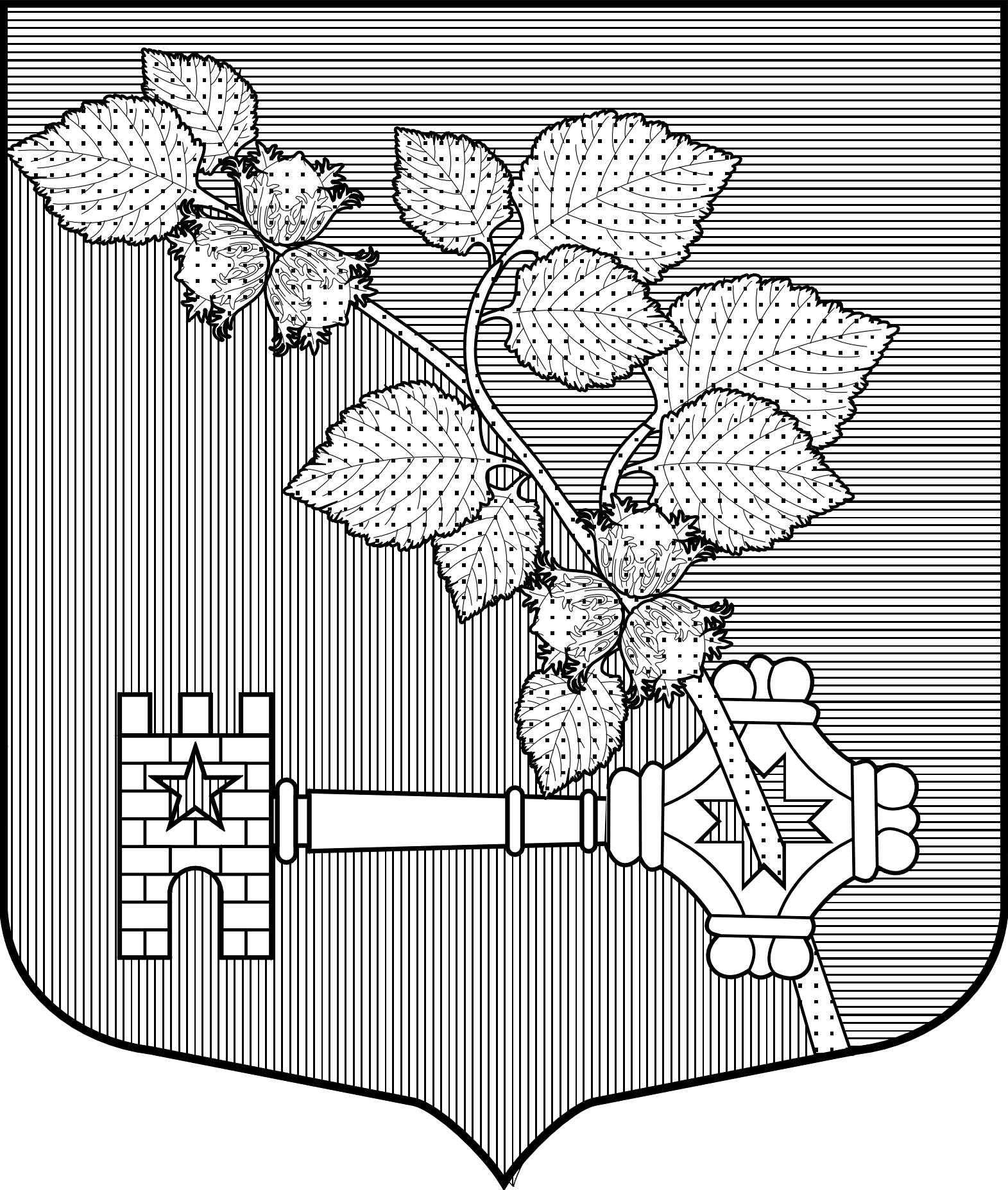 АДМИНИСТРАЦИЯВИЛЛОЗСКОГО ГОРОДСКОГО ПОСЕЛЕНИЯЛОМОНОСОВСКОГО РАЙОНАПОСТАНОВЛЕНИЕ № 90От «19» февраля 2024г.								гп.ВиллозиОб утверждении Положения о межведомственной комиссии по оценке и признании помещения жилым помещением,жилого помещения пригодным (непригодным) для проживания, многоквартирного дома аварийным и подлежащим сносу или реконструкции, садового дома жилым домом и жилого дома садовым домом, на территории Виллозского городского поселения Ломоносовского района Ленинградской областиВ соответствии с Жилищным кодексом Российской Федерации №188-ФЗ от 24.12.2004 года, постановлением Правительства Российской Федерации от 28.01.2006 № 47 (ред. от 28.09.2022 года) «Об утверждении Положения о признании помещения жилым помещением, жилого помещения непригодным для проживания, многоквартирного дома аварийным и подлежащим сносу или реконструкции, садового дома жилым домом и жилого дома садовым домом».ПОСТАНОВЛЯЕТ:Утвердить Положение о межведомственной комиссии по оценке и признании помещения жилым помещением, жилого помещения пригодным (непригодным) для проживания, многоквартирного дома аварийным и подлежащим сносу или реконструкции, садового дома жилым домом и жилого дома садовым домом, на территории Виллозского городского поселения Ломоносовского района (Приложение).Постановление № 90 от 02 февраля 2019 года об утверждении Положения о межведомственной комиссии по оценке и признанию помещений жилыми помещениями, жилых помещений пригодными (непригодными) для проживания и  многоквартирных домов аварийными и подлежащими сносу или реконструкции, на территории Виллозского городского поселения Ломоносовского района (Приложение) со всеми изменениями считать утратившим силу.Данное постановление подлежит обязательному опубликованию (обнародованию), размещению на официальном сайте муниципального образования Виллозское городское поселение http://www.villozi-adm.ru.Настоящее постановление вступает в силу с момента его опубликования.Контроль за исполнением настоящего постановления оставляю за собой.Глава администрацииВиллозского городского поселения                                                              С.В. АндрееваПриложение к постановлению администрации Виллозского городского поселенияЛомоносовского районаот 19.02.2024 года № 90Положениео межведомственной комиссии по оценке и признании помещения жилым помещением, жилого помещения пригодным (непригодным) для проживания,  многоквартирного дома аварийным и подлежащим сносу или реконструкции, садового дома жилым домом и жилого дома садовым домом, на территории Виллозского городского поселения Ломоносовского района1. ОБЩИЕ ПОЛОЖЕНИЯ1.1.Настоящее Положение устанавливает порядок и сроки рассмотрения на межведомственной комиссии заявления по оценке и признанию помещения жилым помещением, жилого помещения пригодным (непригодным) для проживания, многоквартирного дома аварийным и подлежащим сносу или реконструкции, садового дома жилым домом или жилого дома садовым домом (далее - Комиссия), на территории Виллозского городского поселения Ломоносовского района.1.2.Признание помещения жилым помещением, жилого помещения пригодным (непригодным) для проживания, многоквартирного дома аварийным и подлежащим сносу или реконструкции, садового дома жилым домом или жилого дома садовым домом, на территории Виллозского городского поселения Ломоносовского района осуществляется Комиссией в соответствии с Жилищным кодексом Российской Федерации, постановлением Правительства Российской Федерации от 28.01.2006 № 47 (ред. от 28.09.2022) «Об утверждении Положения о признании помещения жилым помещением, жилого помещения непригодным для проживания, многоквартирного дома аварийным и подлежащим сносу или реконструкции, садового дома жилым домом и жилого дома садовым домом».Отдельные занимаемые инвалидами жилые помещения (комната, квартира) могут быть признаны комиссией непригодными для проживания граждан и членов их семей на основании заключения об отсутствии возможности приспособления жилого помещения инвалида и общего имущества в многоквартирном доме, в котором проживает инвалид, с учетом потребностей инвалида и обеспечения условий их доступности для инвалида, вынесенного в соответствии с пунктом 20 Правил обеспечения условий доступности для инвалидов жилых помещений и общего имущества в многоквартирном доме, утвержденных постановлением Правительства Российской Федерации от 9 июля 2016 г. N 649 «О мерах по приспособлению жилых помещений и общего имущества в многоквартирном доме с учетом потребностей инвалидов.1.3.Комиссия рассматривает заявление о признании помещения жилым помещением, жилого помещения пригодным (непригодным) для проживания, многоквартирного дома аварийным и подлежащим сносу или реконструкции, садового дома жилым домом и жилого дома садовым домом, находящихся как в муниципальной, так и в частной собственности.1.4.Комиссия является постоянно действующим коллегиальным органом.1.5.Комиссия не обладает правами юридического лица.2.ЗАДАЧА И ФУНКЦИИ МЕЖВЕДОМСТВЕННОЙ КОМИССИИ2.1. Задачей межведомственной комиссии является признание помещения жилым помещением, пригодным (непригодным) для проживания, а также многоквартирного дома аварийным и подлежащим сносу или реконструкции, садового дома жилым домом и жилого дома садовым домом, на территории Виллозского городского поселения Ломоносовского района на основании оценки соответствия указанного помещения и (или) дома установленным требованиям Положения «О признании помещения жилым помещением, жилого помещения непригодным для проживания, многоквартирного дома аварийным и подлежащим сносу или реконструкции и садового дома жилым домом и жилого дома садовым домом», утвержденного постановлением Правительства Российской Федерации от 28.01.2006 № 47 (ред. от 28.09.2022г). Отдельные занимаемые инвалидами жилые помещения (комната, квартира) могут быть признаны комиссией непригодными для проживания граждан и членов их семей на основании заключения об отсутствии возможности приспособления жилого помещения инвалида и общего имущества в многоквартирном доме, в котором проживает инвалид, с учетом потребностей инвалида и обеспечения условий их доступности для инвалида, вынесенного в соответствии с пунктом 20 Правил обеспечения условий доступности для инвалидов жилых помещений и общего имущества в многоквартирном доме, утвержденных постановлением Правительства Российской Федерации от 9 июля 2016 г. N649 «О мерах по приспособлению жилых помещений и общего имущества в многоквартирном доме с учетом потребностей инвалидов. (далее -Положение о признании жилых помещений непригодными для проживания).2.2. Функциями межведомственной комиссии являются: 1) рассмотрение заявлений граждан - собственников  либо нанимателей жилых помещений (далее - заявления) и прилагаемых к ним обосновывающих документов, либо заключений органов, уполномоченных на проведение государственного контроля и надзора, по вопросам, отнесенным к их компетенции, в целях оценки соответствия жилых помещений муниципального жилищного фонда и частных жилых помещений, находящихся на территории Виллозского городского поселения Ломоносовского района, установленным в Положении о признании жилых помещений непригодными для проживания; 2) определение перечня дополнительных документов: -заключения соответствующих органов государственного контроля и надзора; -заключение проектно-изыскательской организации по результатам обследования элементов ограждающих и несущих конструкций жилого помещения; -акт государственной жилищной инспекции субъекта Российской Федерации о результатах, проведенных в отношении жилого помещения мероприятий по контролю. 3) определение состава привлекаемых экспертов проектно-изыскательских организаций исходя из причин, по которым жилое помещение может быть признано нежилым, либо для оценки возможности признания пригодным для проживания реконструированного ранее нежилого помещения; 4) обследование технического состояния жилых помещений; 5) оценка соответствия жилых помещений муниципального жилищного фонда и частных жилых помещений, находящихся на территории Виллозского городского поселения Ломоносовского района, установленным требованиям Положения о признании жилых помещений непригодными для проживания; 6) составление заключения о признании жилого помещения соответствующим (не соответствующим) установленным требованиям Положения о признании жилых помещений непригодными для проживания; 7) составление акта обследования помещения (в случае принятия межведомственной комиссией решения о необходимости проведения обследования).ОРГАНИЗАЦИЯ РАБОТЫ МЕЖВЕДОМСТВЕННОЙ КОМИССИИ.3.1.Межведомственная комиссия состоит из председателя, заместителя председателя, секретаря и членов межведомственной комиссии (Приложение №1)Председателем межведомственной комиссии назначается должностное лицо администрации Виллозского городского поселения Ломоносовского района.К работе в межведомственной комиссии привлекается с правом совещательного голоса собственник жилого помещения (уполномоченное им лицо), а в необходимых случаях - квалифицированные эксперты проектно-изыскательских организаций с правом решающего голоса.3.2. Председатель межведомственной комиссии: 1) осуществляет общее руководство межведомственной комиссией; 2) председательствует на заседаниях межведомственной комиссии; 3) подписывает заключения межведомственной комиссии о принятии ею решений, указанных в пункте 4.9 настоящего Положения.3.3. Заместитель председателя межведомственной комиссии осуществляет функции председателя межведомственной комиссии, указанные в пункте 3.2 настоящего Положения, в случае отсутствия председателя межведомственной комиссии.3.4. Секретарь межведомственной комиссии: 1) принимает заявления и прилагаемые к ним обосновывающие документы либо заключения органов, уполномоченных на проведение государственного контроля и надзора, для рассмотрения их межведомственной комиссией; 2) организовывает комиссионные обследования технического состояния жилого помещения; 3) подготавливает на основании выводов межведомственной комиссии акты и заключения о принятии решений, указанных в пункте 4.9 настоящего Положения; 4) направляет заключение межведомственной комиссии Главе администрации Виллозского городского поселения для принятия решения и издания постановления администрации Виллозского городского поселения Ломоносовского района с указанием решения о дальнейшем использовании помещения, сроках отселения физических и юридических лиц в случае признания дома аварийным и подлежащим сносу или реконструкции или о признании необходимости проведения ремонтно-восстановительных работ.ПОРЯДОК РАБОТЫ МЕЖВЕДОМСТВЕННОЙ КОМИССИИ.4.1. Для рассмотрения вопроса о признании помещения жилым помещением, жилого помещения пригодным (непригодным) для проживания, заявитель либо его законный представитель, предоставляет в Комиссию следующие документы: - документ, удостоверяющий личность заявителя либо его законного представителя; - заявление о признании помещения жилым помещением, жилого помещения пригодным (непригодным) для проживания заполняется  по форме (приложение №2) к настоящему Положению на имя председателя Комиссии; - копии правоустанавливающих документов на жилое помещение, права, на которое не зарегистрировано  в Едином государственном реестре прав на недвижимое имущество (далее - ЕГРП);  - в отношении нежилого помещения для признания его в дальнейшем жилым помещением проект реконструкции нежилого помещения; - по усмотрению заявителя также могут быть представлены заявления, письма, жалобы граждан на неудовлетворительные условия проживания; - план жилого помещения с его техническим паспортом.4.2. Для рассмотрения заявления о признании многоквартирного дома аварийным и подлежащим сносу или реконструкции в Комиссию представляется: - документ, удостоверяющий личность заявителя либо его законного представителя; - заявление о признании многоквартирного дома аварийным и подлежащим сносу или реконструкции от имени всех собственников, нанимателей жилых помещений многоквартирного дома заполняется  форме (приложение №2) к настоящему положению на имя председателя Комиссии; - копии правоустанавливающих документов на многоквартирный дом, права, на который не зарегистрировано  в Едином государственном реестре прав на недвижимое имущество; - план жилого помещения с его техническим паспортом; - заключение специализированной организации, проводившей обследование многоквартирного дома, - в случае постановки вопроса о признании многоквартирного дома аварийным и подлежащим сносу или реконструкции; - заключение проектно-изыскательской организации по результатам обследования элементов ограждающих и несущих конструкций жилого помещения - в случае, если в соответствии с абзацем третьим пункта 44 Положения о признании помещения жилым помещением, жилого помещения непригодным для проживания и многоквартирного дома аварийным и подлежащим сносу или реконструкции, утвержденного Постановлением  Правительства РФ от 28.01.2006 N 47 (далее - Положение), предоставление такого заключения является необходимым для принятия решения о признании жилого помещения соответствующим (не соответствующим) установленным в Положении требованиям;В случае если правоустанавливающие документы на жилые помещения либо на многоквартирный жилой дом зарегистрированы  в ЕГРП, то секретарь Комиссии запрашивает по межведомственному взаимодействию.4.3. Для рассмотрения заявления о признании садового дома жилым домом и жилого дома садовым домом заявитель либо его законный представитель, предоставляет в Комиссию следующие документы: - документ, удостоверяющий личность заявителя либо его законного представителя; - заявление о признании садового дома жилым домом или жилого дома садовым домом по форме (Приложение №2) к настоящему Постановлению на имя председателя Комиссии; - выписку из Единого государственного реестра недвижимости об основных характеристиках и зарегистрированных правах на объект недвижимости (далее - выписка из Единого государственного реестра недвижимости), содержащую сведения о зарегистрированных правах заявителя на садовый дом или жилой дом, либо правоустанавливающий документ на жилой дом или садовый дом в случае, если право собственности заявителя на садовый дом или жилой дом не зарегистрировано в Едином государственном реестре недвижимости, или нотариально заверенную копию такого документа; - заключение по обследованию технического состояния объекта, подтверждающее соответствие садового дома требованиям к надежности и безопасности, установленным частью 2 статьи 5, статьями 7, 8 и 10 Федерального закона №384-ФЗ от 30.12.2009 года "Технический регламент о безопасности зданий и сооружений", выданное индивидуальным предпринимателем или юридическим лицом, которые являются членами саморегулируемой организации в области инженерных изысканий (в случае признания садового дома жилым домом); - в случае, если садовый дом или жилой дом обременен правами третьих лиц, - нотариально удостоверенное согласие указанных лиц на признание садового дома жилым домом или жилого дома садовым домом.4.4. В случае если заявителем выступает Служба государственного жилищного контроля и строительного надзора Ленинградской области, в Комиссию представляется заключение этого органа, после рассмотрения, которого Комиссия в течение 10 дней с момента поступления такого заключения предлагает собственнику помещения представить в Комиссию документы в соответствии с п. 4.1 либо п. 4.2, либо п.4.3 настоящего Положения.4.5. Комиссия принимает заявление с приложением документов, предусмотренных п.4.1.,п.4.2., п.4.3., настоящего Положения, и регистрирует заявление в тот же день в журнале регистрации заявлений о признании помещений жилыми помещениями, жилых помещений пригодными (непригодными) для проживания, многоквартирных домов аварийными и подлежащими сносу или реконструкции.4.6.Комиссия не вправе требовать представления иных, не предусмотренных п.4.1.,п.4.2., п.4.3.  настоящего Положения, документов.4.7. В течение  5 дней с даты регистрации заявления и прилагаемых к нему документов Комиссия определяет перечень дополнительных документов (заключения соответствующих органов государственного контроля и надзора, заключение проектно-изыскательской организации по результатам обследования элементов ограждающих и несущих конструкций жилого помещения, акт государственной жилищной инспекции субъекта Российской Федерации о результатах, проведенных в отношении жилого помещения мероприятий по контролю), необходимых для принятия решения о признании жилого помещения либо многоквартирного дома соответствующим (несоответствующим) требованиям, установленным Положением о признании жилых помещений непригодными для проживания и запрашивает их самостоятельно в соответствующих органах и организациях в рамках межведомственного  взаимодействия.4.8. Комиссия в течение 10  дней с даты регистрации заявления  и поступления дополнительных документов  по межведомственному взаимодействию: - определяет состав привлекаемых экспертов проектно-изыскательских организаций, исходя из причин, по которым жилое помещение может быть признано нежилым, а многоквартирный дом - аварийным и подлежащим сносу или реконструкции, либо для оценки возможности признания пригодным для проживания реконструированного ранее нежилого помещения; - проводит работу по оценке пригодности (непригодности) жилого помещения (многоквартирного дома) для постоянного проживания; - проводит  обследование жилого помещения или многоквартирного дома и по его результатам составляет акт обследования по форме, согласно Приложения № 4 к настоящему Положению. - проводит работу о признании садового дома жилым домом и жилого дома садовым домом.4.9. В течение 20 рабочих дней с момента регистрации заявления и прилагаемых к нему обосновывающих документов проводится заседание, и Комиссия большинством голосов принимает одно из следующих решений: - о соответствии помещения требованиям, предъявляемым к жилому помещению, и его пригодности для проживания; - о необходимости и возможности проведения капитального ремонта, реконструкции или перепланировки (при необходимости с технико-экономическим обоснованием) с целью приведения утраченных в процессе эксплуатации характеристик жилого помещения в соответствие с требованиями, установленными Положением о признании жилых помещений непригодными для проживания и после их завершения; - о продолжении процедуры оценки; - о несоответствии помещения требованиям, предъявляемым к жилому помещению, с указанием оснований, по которым помещение признается непригодным для проживания; - о признании многоквартирного дома аварийным и подлежащим сносу; - о признании многоквартирного дома аварийным и подлежащим реконструкции; - о проведении Комиссией дополнительного обследования оцениваемого помещения (многоквартирного дома); - об отсутствии оснований для признания многоквартирного дома аварийным и подлежащим сносу или реконструкции; - о признании (отказе) садового дома жилым домом или жилого дома садовым домом.При этом признание Комиссией многоквартирного дома аварийным и подлежащим сносу может основываться только на результатах, изложенных в заключение специализированной организации, проводящей обследование.4.10. Решение Комиссии по результатам рассмотрения заявлений  и представленных документов оформляется в форме заключения в соответствии с Приложением № 5 к настоящему Положению (далее - Заключение).В случае принятия Комиссией решения о необходимости проведения обследования председателем Комиссии назначается день выезда на место в течение 10 рабочих дней со дня принятия решения.Комиссией определяется состав привлекаемых экспертов проектно-изыскательских организаций для обследования жилого помещения либо многоквартирного жилого дома.Участники обследования и собственники помещения оповещаются секретарем Комиссии о дне выезда.Результаты обследования в течение 3 рабочих дней оформляются актом обследования помещения (далее - акт) по форме, согласно Приложения № 4 к Положению, который составляется в 3-х экземплярах. Акт обследования приобщается к документам, ранее представленным на рассмотрение Комиссии.В течение 2-х рабочих дней Комиссия проводит повторное заседание на основании выводов и рекомендаций, указанных в акте, ею принимается решение в соответствии с п. 4.9.настоящего Положения.Решение Комиссии принимается путем открытого голосования большинством голосов членов комиссии. В случае равенства голосов голос председательствующего на заседании является решающим.В случае несогласия с принятым решением члены Комиссии могут выразить свое особое мнение в письменной форме и приложить его к Заключению.Секретарь комиссии оформляет протокол заседания комиссии, заключение либо акт обследования помещения. 	Заключение, акт обследования помещения составляются в трех экземплярах, один из которых остается в деле, оформляемом Комиссией.Заключения и акты обследования подписываются всеми членами Комиссии.Заключение с приложением материалов работы Комиссии в трехдневный срок после заседания Комиссии направляются на имя Главы администрации Виллозского городского поселения для принятия решения о дальнейшем использовании помещения, срок отселения физических и юридических лиц в случае признания дома аварийным и подлежащим сносу или о признании необходимости проведения ремонтно-восстановительных работ.4.11. В течение 2-х дней с момента издания постановления администрации Виллозского городского поселения Ломоносовского района третий экземпляр Заключения и постановление администрации Виллозского городского поселения Ломоносовского района направляются Комиссией заявителю почтовым отправлением с уведомлением либо выдаются лично заявителю.4.12. Решение органа местного самоуправления может быть обжаловано заявителем в судебном порядке.  Приложение № 1 к Положению о         межведомственной комиссии          по оценке и признанию помещения          жилым помещением, жилого          помещения  пригодным            (непригодным) для проживания и           многоквартирного дома аварийным и          подлежащим сносу или реконструкции,          садового дома жилым домом и жилого дома садовым домом на         территории Виллозского городского                                                                                            поселения Ломоносовского районаСОСТАВ
межведомственной комиссии по оценке и признанию помещений жилыми помещениями, жилых помещений пригодными (непригодными) для проживания и многоквартирных домов аварийными и подлежащими сносу или реконструкции, садового дома жилым домом и жилого дома садовым домом, на территории Виллозского городского поселения Ломоносовского районаПредседатель комиссии -  заместитель главы администрации Виллозского городского поселения; Заместитель председателя комиссии -  Начальник отдела по ЖКХ, строительству и землепользованию администрации Виллозского городского поселения;Секретарь комиссии (по согласованию).  Члены комиссии:Главный специалист отдела по ЖКХ, строительству и землепользованию администрации Виллозского городского поселения (по согласованию);Ведущий специалист отдела по ЖКХ, строительству и землепользованию администрации Виллозского городского поселения (по согласованию);Директор МУП УЖКХ МО Виллозское СП (по согласованию);Руководитель ТО Роспотребнадзора по Ленинградской области в Ломоносовском районе (по согласованию);Начальник отдела надзорной деятельности Ломоносовского района УНД ГУ МЧС России по Ленинградской области (по согласованию);Директор Филиала ГУП «Леноблинвентаризация» Ломоносовское БТИ  (по согласованию);Главный государственный жилищный инспектор Ленинградской области, председатель комитета государственного жилищного надзора и контроля Ленинградской области (по согласованию).Примечание:В случае отсутствия члена межведомственной комиссии на заседании комиссии принимает участие лицо, его замещающее.В необходимых случаях к работе в межведомственной комиссии привлекаются квалифицированные эксперты проектно-изыскательских организаций, с правом решающего голоса.       Приложение № 2 к Положению о         межведомственной комиссии          по оценке и признанию помещения          жилым помещением, жилого          помещения  пригодным            (непригодным) для проживания и           многоквартирного дома аварийным и          подлежащим сносу или реконструкции,          садового дома жилым домом и жилого дома садовым домом на         территории Виллозского городского                                                                                            поселения Ломоносовского районаВ администрацию Виллозского городского поселение от _____________________________________________________(указать статус заявителя - собственник  помещения, наниматель) _____________________________________________________(фамилия, имя, отчество гражданина, наименование, адрес места нахождения юридического лица)_____________________________________________________(адрес проживания и регистрации)_____________________________________________________(контактный телефон)ЗАЯВЛЕНИЕПрошу провести оценку соответствия помещения  по  адресу:__________________________________________________________________________________
кадастровый номер (при наличии): __________________________________________________требованиям, установленным в Положения о признании помещения жилым помещением, жилого помещения непригодным для проживания, многоквартирного дома аварийным 
и подлежащим сносу или реконструкции, садового дома жилым домом и жилого дома садовым домом, утвержденном постановлением Правительства Российской Федерации от 28.01.2006 
№ 47, и признать его _____________________________________________К заявлению прилагаются:______________________________________________________________________________________________________________________________________________________________________________________________________________________________________________________Дополнительные документы __________________________________________________________________________________________________________________________________________________________Результат рассмотрения заявления прошу:	Выдать на руки в Администрации	Выдать на руки в МФЦ	Направить по почте: ______________________________________________	Направить в электронной форме в личный кабинет на ПГУ ЛО___________________                                                                                          __________________(дата)                                                                                                              (подпись)Приложение № 3 к Положению о         межведомственной комиссии по оценке и признанию помещения          жилым помещением, жилого помещения  пригодным          (непригодным) для проживания и многоквартирного дома аварийным и          подлежащим сносу или реконструкции, садового дома жилым домом и жилого дома садовым домом на территории Виллозского городского                                                                                            поселения Ломоносовского районаАКТобследования помещения№ _______________                                                                              ____________________                                                                                                                                   (дата)__________________________________________________________________________________________________________________________________________________________(месторасположение помещения, в том числе наименования населенного  пункта и улицы, номер дома и квартиры)Межведомственная комиссия, назначенная ______________________________________________________________________________________________________________________________________________________________________________________________________________________________________________________________(кем назначена, наименование федерального органа исполнительной власти, органа исполнительной власти субъекта Российской Федерации, органа  местного самоуправления, дата, номер решения о созыве комиссии)в составе председателя_________________________________________________________________(Ф.И.О., занимаемая должность и место работы)и членов комиссии ___________________________________________________________________________________________________________________________________________________________________________________________________________________________________________________________________________________________________________________________________(Ф.И.О., занимаемая должность и место работы)при участии приглашенных экспертов __________________________________________________________________________________________________________________________________________________________________________Ф.И.О., занимаемая должность и место работы)и приглашенного собственника  помещения  или  уполномоченного  им  лица__________________________________________________________________________________________________________________________________________________________________________(Ф.И.О., занимаемая должность и место работы)произвела обследование помещения по заявлению_____________________________________________________________________________________(реквизиты заявителя: Ф.И.О. и адрес - для физического лица,    наименование организации и занимаемая должность - для юридического лица)и составила настоящий акт обследования помещения_____________________________________________________________________________________(адрес, принадлежность помещения, кадастровый номер, год ввода в   эксплуатацию)Краткое описание  состояния  жилого  помещения,  инженерных  систем  здания, оборудования и механизмов и  прилегающей  к  зданию  территории________________________________________________________________________________________________________________________________________________________________________________________________________________________________________________________________________________________________________________________________________________Сведения о несоответствиях  установленным  требованиям  с указанием  фактических   значений    показателя    или    описанием    конкретного несоответствия ________________________________________________________________________________________________________________________________________________________________________Оценка результатов проведенного инструментального контроля и других  видов контроля и исследовании ____________________________________________________________________________________(кем проведен контроль (испытание), по каким показателям, какие  фактические значения  получены)Рекомендации межведомственной комиссии и предлагаемые меры, которые  необходимо принять для обеспечения безопасности или создания нормальных условий для постоянного проживания _______________________________________________________________________________________________________________________________________________________________________________________________________________________________________________________________Заключение  межведомственной комиссии по  результатам  обследования помещения ____________________________________________________________________________________________________________________________________________________________________________________________________________________________________________________________________________________________________________________________________________________Приложение к акту:а) результаты инструментального контроля;б) результаты лабораторных испытаний;в) результаты исследований;г) заключения экспертов проектно-изыскательских и  специализированных организаций;д) другие материалы по решению межведомственной комиссии.Председатель межведомственной комиссии__________________________________  __________________________________(подпись)                                                                       (Ф.И.О.)Члены межведомственной комиссии_______________________                         __________________________________(подпись)                                                                       (Ф.И.О.)_______________________                    __________________________________(подпись)                                                                       (Ф.И.О.)_______________________                     __________________________________(подпись)                                                                       (Ф.И.О.)Приложение № 4 к Положению о         межведомственной комиссии          по оценке и признанию помещений          жилыми помещениями, жилых          помещений  пригодными            (непригодными) для проживания и           многоквартирных домов аварийными и          подлежащими сносу или реконструкции,          на территории Виллозского городского                                                                                            поселения Ломоносовского районаЗаключениеоб оценке соответствия помещения (многоквартирного дома)требованиям, установленным в Положении о признании помещенияжилым помещением, жилого помещения непригодным для проживания,многоквартирного дома аварийным и подлежащим сносуили реконструкции, садового дома жилым домоми жилого дома садовым домом№ ________________________ 			____________________________________(дата)_____________________________________________________________________________(месторасположение помещения, в том числе наименования населенного пункта и улицы, номера дома и квартиры)Межведомственная комиссия, назначенная_____________________________________________________________________________,(кем назначена, наименование федерального органа исполнительной власти, органа исполнительной власти субъекта Российской Федерации, органа местного самоуправления, дата, номер решения о созыве комиссии)в составе председателя __________________________________________________________________________________________________________________________________________________________(ф.и.о., занимаемая должность и место работы)и членов комиссии __________________________________________________________________________________________________________________________________________________________(ф.и.о., занимаемая должность и место работы) при участии приглашенных экспертов_______________________________________________________________________________________________________________________________________________________________________________________________________________________________________(ф.и.о., занимаемая должность и место работы) и приглашенного собственника помещения или уполномоченного им лица_____________________________________________________________________________(ф.и.о., занимаемая должность и место работы) по результатам рассмотренных документов__________________________________________________________________________________________________________________________________________________________(приводится перечень документов) и на основании акта межведомственной комиссии, составленного по результатам обследования,_________________________________________________________________________________________________________________________________________________________________________________________________________________________________________________________________________________________________________________________________________________________________________________________________(приводится заключение, взятое из акта обследования (в случае проведения обследования), или указывается, что на основании решения межведомственной комиссии обследование не проводилось) приняла заключение о________________________________________________________________________________________________________________________________________________________________________________________________________________________________________________________________________________________________________________________________________________________________________________________________(приводится обоснование принятого межведомственной комиссией заключения об оценке соответствия помещения (многоквартирного дома) требованиям, установленным в Положении о признании помещения жилым помещением, жилого помещения непригодным для проживания и многоквартирного дома аварийным и подлежащим сносу или реконструкции)Приложение к заключению:а) перечень рассмотренных документов;б) акт обследования помещения (в случае проведения обследования);в) перечень   других   материалов,   запрошенных  межведомственнойкомиссией;г) особое мнение членов межведомственной комиссии:__________________________________________________________________________________________________________________________________________________________Председатель межведомственной комиссии_____________________         ________________________________(подпись)                           (ф.и.о.)Члены межведомственной комиссии_____________________         ________________________________(подпись)                           (ф.и.о.)_____________________         ________________________________(подпись)                           (ф.и.о.)_____________________         ________________________________(подпись)                           (ф.и.о.)_____________________         ________________________________(подпись)                           (ф.и.о.)_____________________         ________________________________(подпись)                           (ф.и.о.)_____________________         ________________________________(подпись)                           (ф.и.о.)Приложение № 5 к Положению о         межведомственной комиссии          по оценке и признанию помещений          жилыми помещениями, жилых          помещений  пригодными            (непригодными) для проживания и           многоквартирных домов аварийными и          подлежащими сносу или реконструкции,          на территории Виллозского городского                                                                                            поселения Ломоносовского районаРЕШЕНИЕо признании садового дома жилым домоми жилого дома садовым домом                                Дата, номерВ связи с обращением __________________________________________________________                                           (Ф.И.О. физического лица, наименование юридическоголица - заявителя)                                         садовый  дом  жилым  домом/жилой  дом  садовым домом,о намерении  признать --------------------------------------------------------------------------                                                               (ненужное зачеркнуть)расположенный по адресу: ___________________________________________________________________________________________________________________________________кадастровый номер земельного участка, в пределах которого  расположен  дом:__________________________________________________________________________________________________________________________________________________________на основании _________________________________________________________________                                                       (наименование и реквизиты правоустанавливающего документа)_____________________________________________________________________________по результатам рассмотрения представленных документов принято решение:Признать _____________________________________________________________________                                       (садовый дом жилым домом/жилой дом садовым домом - нужное указать)__________________________________________________________________________________________________________        (должность)____________________________________   ____________________________________(Ф.И.О. должностного лица органа             (подпись должностного лица органаместного самоуправления                  местного самоуправлениямуниципального образования, в                   муниципального образования, вграницах которого расположен                        границах которого расположенсадовый дом или жилой дом)                      садовый дом или жилой дом)                                                                       М.П.Получил: "__" ____________ 20__ г.  _______________________   (заполняется                                                                                           (подпись заявителя)        в случае                                                                                                                                   получения                                                                                                                                   решения лично)Решение направлено в адрес заявителя                   "__" _______ 20__ г.  (заполняется в случае направления решения по почте)                                   ________________________________________                                                             (Ф.И.О., подпись должностного лица,                                                         направившего решение в адрес заявителя)